Moosgummigarnitur ER-MOVerpackungseinheit: 1 StückSortiment: B
Artikelnummer: 0092.0361Hersteller: MAICO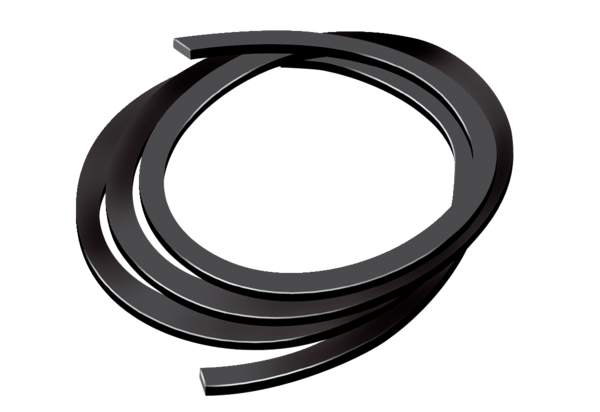 